Tuần  :30                                                                                         Ngày soạn: 27/03/2011Tiết    :60                                                                                         Ngày lên lớp: 29/03/2011NHẢY CAO – TTTC- CHẠY BỀNA-MỤC ĐÍCH-YÊU CẦU:1-MỤC ĐÍCH: -Nhảy cao : Tiếp tục hoàn thiện các giai đoạn kĩ thuật nhảy cao kiểu bước qua và nâng cao thành tích - TTTC : Ôn kĩ thuật bỏ nhỏ Cầu Lông.- chạy bền: Luyện tập chạy bền trên địa hình tự nhiên2-YÊU CẦU:- Lớp thực hiện động tác tương đối tốt.- Lớp tập luyện nghiêm túc, không đùa giởn, tích cực tập luyện, có ý thức tự giác và tính kỷ luật cao.   - Biết vận dụng các kỷ năng đã học vào các họat động chung ở trường, ngoài nhà trường.B-THỜI GIAN-ĐỊA ĐIỂM-PHƯƠNG TIỆN1- Thời gian 45 phút2- Địa điểm : sân thể dục trường3- Phương tiện: giáo án, còi, giây nhảy.C-TIẾN TRÌNH GIẢNG DẠY:NỘI DUNGTHỜI GIANPHƯƠNG PHÁP TỔ CHỨCI-PHẦN MỞ ĐẦU1-Gv ổn định tổ chức lớp2-Gv kiểm tra sĩ số3-Gv phổ biến nội dung bài học.* Khởi động:- Khớp: cổ, vai, khuỷu tay, hông, gối, cổ tay cổ chân. - Căng cơ: tay vai, ngực, lườn, vặn mình, lưng bụng, gập thân chéo,ưỡn thân, đá chân, ép ngang-ép dọc. - Chạy: bước nhỏ, chạy nâng cao đùi, chạy  gót chạm mông.8-10 phútLT tập trung lớp thành 4 hàng ngang, cho lớp điểm số báo cáo.ĐHTTTừ ĐH tập trung lớp dàn hàng cách nhau 1 sải tay khởi độngĐHKĐII-PHẦN CƠ BẢN1.  Nhảy cao : Tiếp tục hoàn thiện các giai đoạn kĩ thuật nhảy cao kiểu bước qua và nâng cao thành tích 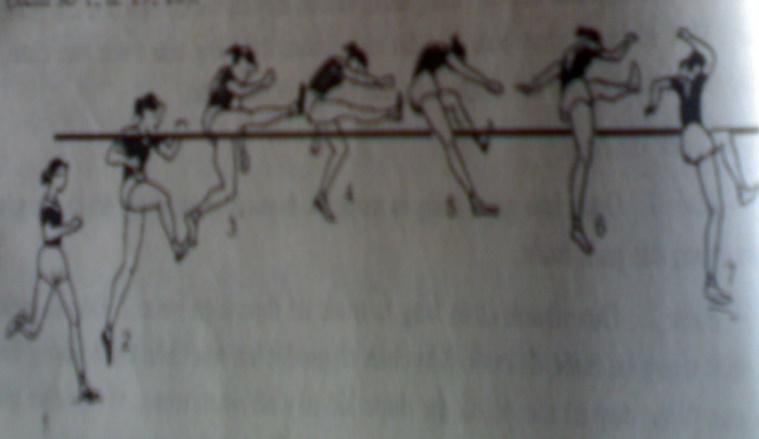 2. TTTC: Ôn kĩ thuật bỏ nhỏ Cầu Lông.  Kỹ thuật bỏ nhỏ (còn gọi là gài lưới) nhằm mục đích đưa cầu rơi sát khu vực lưới, càng sát càng tốt. Kỹ thuật bỏ nhỏ tốt có thể giành điểm trực tiếp, hoặc đẩy đối phương vào thế bị động phải di chuyển lên lưới và tạo điều kiện thuận lợi cho những cú tấn công dứt điểm tiếp theo.
Tuỳ theo điểm rơi của trái cầu người ta phân biệt cầu rơi sát lưới và cầu rơi quanh vạch ngang đứng giao cầu. Tuỳ vào tư thế tay khi đánh người ta phân cú bỏ nhỏ thuận tay và cú bỏ nhỏ trái tay.3. Chạy bền: luyện tập chạy bền trên địa hìn tự nhiên. chạy 8 vòng sân.Nữ chạy   5 vòng sân28-30 phútGv làm mẫu và phân tích động tác Hs quan sát sau đó cùng thực hiện .ĐHTLGv quan sát sữa sai nếu có.Lớp trưởng cho lớp tập luyệnGv quan sat sữa sai nếu có.ĐHTLĐHTL chạy bềnIII-PHẦN KẾT THÚCGv cho lớp hồi tĩnh, thả lõngGv nhận xét buổi họcGv dặn dò và cho bài tập về nhà 4-5 phútĐHTLGV HÔ THỂ DỤC ĐỒNG LOẠT HỌC SINH HÔ KHỎE